PRIPOROČILNI SEZNAM ZA BRALNO ZNAČKO ZA 5. RAZRED DO 2. APRILA PREBERI 4 LEPOSLOVNE, 1 POUČNO KNJIGO IN SE NAUČI 3 PESMICEABEDI, Isabel: LOLA (katera koli knjiga iz zbirke)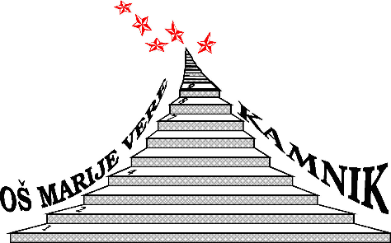 ARDAGH, Filip: GODRNJAČEVI V TEŽAVAHAUER, Margit: ŠOLA MAGIČNIH ŽIVALI (katera koli knjiga iz zbirke)BADDIEL, David: MATEJ IN ŽIVALSKE ZMEŠNJAVEBAISCH, Milena: ANTON POD VODOBARRIE, James Mathew: PETER PANBAUER, Jana: GROZNOVILCA V HUDI HOSTIBAUMAN, Lyman Frank: ČAROVNIK IZ OZABELL, Alison: ZIBBY PAYNE (katera koli knjiga iz zbirke)BLADE, Adam: LOV NA POŠASTI (katera koli knjiga iz zbirke)BLYTON, Enid: Zbirka PET PRIJATELJEV (katera koli), Zbirka SKRIVNOSTI (katera koli), Zbirka SKRIVNIH SEDEM (katera koli knjiga iz zbirke)BREZINA, Thomas: NOVOHLAČNIKI (katera koli knjiga iz zbirke)BŘEZINOVA, Ivona: BOMBONČEK ZA DEDIJA EDIJABRLIĆ MAŽURANIĆ, Ivana: ČUDOVITE DOGODIVŠČINE VAJENCA HLAPIČACOLFER, Eoin: KNJIŽNIČARKA MRCINA/ VILIJEVE TEŽAVECOLLODI Carlo: OSTRŽEKCREECH, Sharon: REŠEVANJE VINKADAHL, Roald: CHARLIE IN TOVARNA ČOKOLADE, GRAVŽADITERLIZZI, Tony: SKRIVNOST HIŠE PAJKOVSKI (katera koli)DOLINAR, Brane: DVOJNE POČITNICEDOUGLAS, Jozua: POŠASTNI UČITELJ PLAVANJAFRENCH, Vivian: Zbirka KLUB TIARA (katera koli knjiga iz zbirke)FRIEDRICH, Joachim: 4 IN POL PRIJATELJI (katera koli knjiga iz zbirke)GLUVIĆ, Goran: DETEKTIV ZDRAVC/ BRCANJE Z GLAVOJACOBS, Jaco: DOBER DAN ZA PLEZANJEJANSSON, Tove: KOMET PRIHAJAJOHNSON, Pete: OPERACIJA OČKAJURCA, Branka: UHAČ IN NJEGOVA DRUŠČINA/ VOHLJAČ IN PREPOVEDANE SKRIVNOSTIKARLSSON, Ellen: ŠPAGICA, PTIČEK IN JAZKÄSTNER, Erich: EMIL IN DETEKTIVI (katera koli knjiga iz zbirke)KINNEY, Jeff: DNEVNIK NABRITEGA MULCA (katera koli knjiga iz zbirke)KONC LORENZUTTI, Nataša: TRONCIKUYPER, Sjoerd: KJE STANUJE BOG?LEWIS, C. S.: ZGODBE IZ NARNIJE (katera koli iz zbirke)LINDGREN, Astrid: BRATEC IN KLJUKEC S STREHE/ PIKA NOGAVIČKA/ ERAZEM IN POTEPUH / EMILOVE NOVE VRAGOLIJE/ RONJA, RAZBOJNIŠKA HČI/ VSI MI OTROCI IZ HRUPNEGALOWRY, Lois: ANASTAZIJA KRUPNIK/ ANASTAZIJA NA ČELU DRUŽINEMATE, Miha: BABICA V SUPERGAH/ BOSOPETA DRUŠČINAMASANNEK, Joachim: VRAŽJA NOGOMETNA DRUŠČINAMEBS, Gudrun: NEDELJKAMEADOWS, Daisy: ZBIRKA MAVRIČNE VILE (katera koli knjiga iz zbirke)MCDONALD, Megan: DR. JUDY MOODYMILČINSKI, Fran: BUTALCIMITREVSKI, Ivan: VOLKULJA BELA IN ČAROBNI GOZD/ BOLHOGRAD/ ŽANOV SUPER MEGA FANTASTIČNI POTEP PO ZGODOVINI SLOVENIJEMODROST PRAVLJIČNE ŠKOLJKE, izbor svetovnih pravljicNÖSTLINGER, Christine: DEBELA NELA IN ZAVALJENI JANI/ FANT ZA ZAMENJAVO/ MINI (katera koli knjiga iz zbirke)/ PES GRE V ŠIRNI SVETNOVAK, Bogdan: Zbirka ZVESTI PRIJATELJI (katera koli knjiga iz zbirke)OVREAS, Hakon: SUPER RJAVKOPAVČEK, Tone: JURI MURI PO SLOVENIJIPARR, Maria: GOLMANKA IN MORJE/ VAFLJEVI SRČKI/ TONJA IZ HUDEGA BREGAPENNAC, Daniel: ERNEST IN CELESTINAPERONNET, Valerie: TIPPI: MOJA KNJIGA O AFRIKIPESTUM, Jo: MESTNI LISJAKI (katera koli knjiga iz zbirke)PREGELJ, Sebastijan: Zbirka ZGODBE S KONCA KAMENE DOBE (DEČEK BRIN … – katera koli knjiga iz zbirke)/ Zbirka GOLAZNIKUS (katera koli knjiga iz zbirke)/ COPRNICA POD GRADOMPREGL, Slavko: PRIROČNIK ZA KLATENJEPROYSEN, Alf: ČAJNA ŽENIČKARIDDEL, Chris: OTILIJA IN ŠKRLATNI LISJAK/ OTILIJA GRA V ŠOLO/ OTILIJA NA MORJUROWLING, J. K.: HARRY POTTERSANTOS, Care: PRODAM MAMO/ PRODAM OČETA/ PRODAM ROZINKOTASHEPHERD, Andy: FANT, KI JE LETEL Z ZMAJISIVEC, Ivan: POZABLJENI ZAKLAD/ ZELENA KRISCHMITT, Eric Emmanuel: OSKAR IN GOSPA V ROŽNATEMSIMMEL, Johannes Mario: MAMA NE SME IZVEDETISOKOLOV, Cvetka: REČI, KI JIH NE RAZUMEMSVETINA, Peter: KAKO ZORIJO JEŽEVCISUHODOLČAN, Primož: KOLESAR NAJ BO/ KOŠARKAR NAJ BO/ RANTA VRAČA UDAREC/ RANTA IN KOŠARKATORJI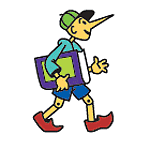 STANONIK, Tončka: LUČKA NA KLEKLJARSKIH POČITNICAHSTANTON, Andy: GOSPOD GNILC (kateri koli knjiga iz zbirke)STARK, Ulf: AMY, ARON IN DUHECSTEINHOFEL, Andreja: RIKO, OSKAR IN SENČNE PRIKAZNI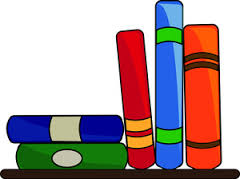 ŠTAMPE ŽMAVC, Bina: BAJKA O SVETLOBITOMŠIČ, Marjan: SUPER FRAČEVANDOT, Josip: KEKEC NAD SAMOTNIM BREZNOMVIDMAR, Janja: MATIC/ JUNAKI PETEGA RAZREDA/ PRIJATELJAVERONIKA Z MALEGA GRADUWALLIAMS, David: BABICA BARABICA/ POLNOČNA TOLPA/ ATI V ZAGATI/ TIRANSKA TETA/ VSI TI BREZUPNO OBUPNI OTROCI 1, 2, 3/ VSI TI BREZUPNO OBUPNI UČITELJI/ VSI TI BREZUPNO OBUPNI STARŠIWILSON, Jacqueline: POREDNE PUNCEWOLTZ, Anna: NENAVADEN TEDEN S TESSOZUPAN, Dim: TRI SPOZNANJA DREKCA PEKCA IN PUKCA SMUKCA/ HEKTOR (katera koli knjiga iz zbirke)/ SKRIVNI SVET MALIH ZVERINICWIDMARK, Martin: DETEKTIVSKA AGENCIJA LOVRO IN MAJA (katera koli knjiga iz zbirke)Učenec lahko izbere tudi dela, ki jih ni na seznamu. O primernosti se posvetuje z učiteljem.POTRDILO O SODELOVANJU V PROJEKTU POLETAVCI VELJA ZA 1 OPRAVLJENO KNJIGO. ENAKO VELJA ZA SODELOVANJE PRI PASJI BRALNI ZNAČKI (1 knjiga, ki jo poveš pri pasji bralni znački, se šteje za opravljeno knjigo pri bralni znački).LEPOSLOVNE KNJIGEPOUČNE KNJIGEPESMIBAJD, Barbara: MOJE PRVE … (ŠKOLJKE IN POLŽI/ ZIMSKE VEJICE/ PODOBE/ DROBNE ŽIVALI)JAMNIK, Tilka: GORI DOLI PO LJUBLJANIKINDERSLEY, Barnabas: OTROCI VSEGA SVETANOVAK, Bogdan: ZVON ŽELJARICE, Christopher: OTROCI SKOZI ČASŠENICA PAVLETIČ, Vera: SKRIVNOSTI ZMAJEVEGA MESTAZBIRKE PODOBE (PODOBE PREVOZNIH SREDSTEV/ PODOBE MEST …)ZBIRKA SVET OKROG NASZBIRKA ZVEDAVČKIHUBBARD: KAKO SMO ŽIVELI V STARIH ČASIHBONTE: MOJA SLOVENIJAIzberi si knjigo s področja, ki te zanima. Za pomoč lahko prosiš knjižničarko.GRAFENAUER, Niko: NEBOTIČNIKI, SEDITE/ KADAR GLAVA NAD OBLAKI PLAVAKOŠUTA, Miroslav: NA KRASU JE KRASNOROZMAN ROZA, Andrej: MALI RIMSKI CIRKUS/ ČRVIVE PESMIŠTAMPE ŽMAVC, Bina: NEBEŠKE KOČIJEVEGRI, Saša: TO NISO PESMI ZA OTROKE/ KAJ SE ZGODI, ČE KDO NE SPIZAJC, Dane: VRATA/ TA ROŽA JE ZATELAVRIČ, Tomaž; MATIČ, Lovro: MALI ČRV OTO IN DRUGA GOLAZENAVTORJI:BORIS A. NOVAKNEŽA MAURERTONE PAVČEKFERI LAINŠČEKKAJETAN KOVIČMILAN DEKLEVA